Дополнительное задание № 3Ознакомьтесь со схемой газопроводов. Пользуясь дополнительными источниками информации, определите, какие из них действующие, какие – реализуемые. Какие названия они носят? Через территории/территориальные воды каких государств проложены трубопроводы?В чём заключается особенность укладки труб в море? Для ответа воспользуйтесь видеоматериалом.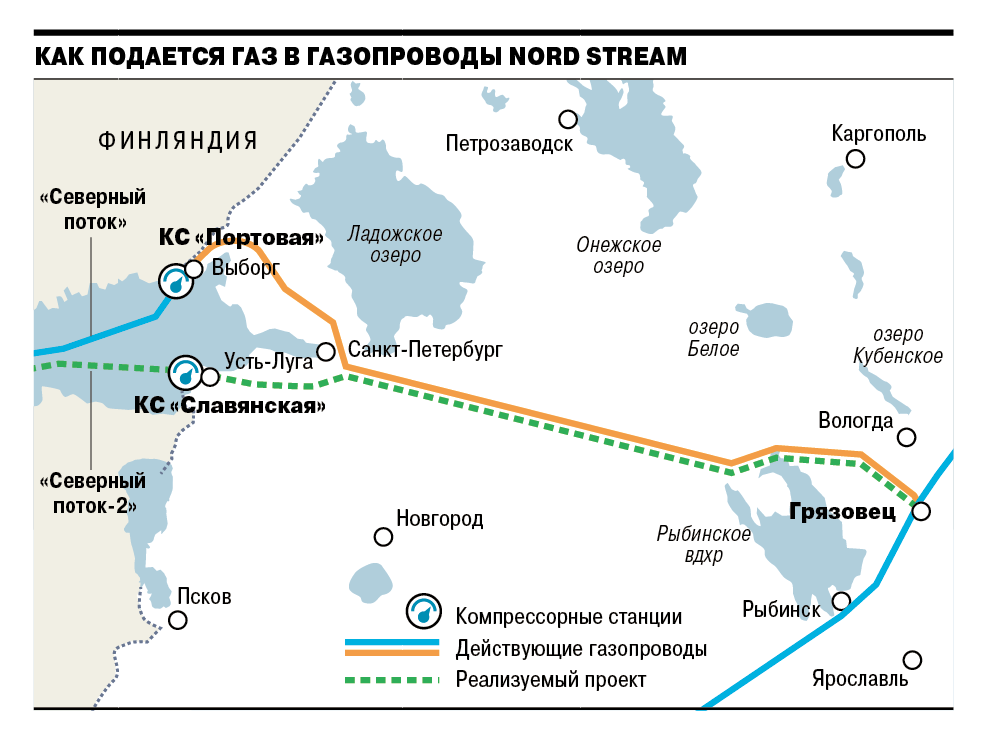 